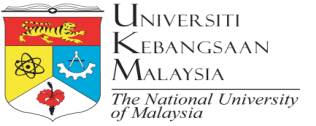 BORANG PENGESAHAN BEBAS PLAGIAT(NON-PLAGIARISM VERIFICATION FORM)BAHAGIAN A:(Maklumat calon/Candidate Information)BAHAGIAN B: (Maklumat Penyelia Utama/Main Supervisor Information)BAHAGIAN C:(Maklumat laporan Perisian Semakan Bebas Plagiat/Plagiarism Checker Software Report Information)Nota: Sila cetak dan lampirkan laporan Perisian Semakan Bebas PlagiatNote: Please print and submit the Plagiarism Checker Software Report   BAHAGIAN D:(Pengesahan Penyelia Utama/Main Supervisior Verification)Berdasarkan laporan yang dihasilkan oleh Perisian Semakan Bebas Plagiat, saya akui bahawa saya *berpuas hati / tidak berpuas hati dengan keaslian tesis/disertasi yang dikemukakan oleh pelajar saya.Based on the Plagiarism Checker Software Report, I am *satisfied/not satisfied with the origanility of the thesis/dissertation of my student .Tandatangan/Signature_______________________					NAMA/NAME:TARIKH/DATE:Tarikh penerimaan laporan /Report receipt date   _________________________ Laporan diterima oleh/Report received by              __________________________Tandatangan/Signarure:	                                           Cop Fakulti/Institut                                                                                                 Stamp Faculty/Institute:_____________________NAMANAMENOMBOR MATRIK MATRIC NUMBERPROGRAM PENGAJIANPROGRAM OF STUDYSARJANA / MASTERKEDOKTORAN / DOCTORAL TAJUK TESIS/ DISERTASITHESIS/DISSERTATION TITLEPUSAT PENGAJIAN /JABATANSCHOOL/DEPARTMENTFAKULTI / INSTITUTFACULTY/INSTITUTENOMBOR TELEFON/ TELEPHONE NUMBER E-MEL/E-MAILNAMA / NAMEUKM PER NOMBOR TELEFON /TELEPHONE NUMBERE-MEL/E-MAILIndeks Kesamaan/Similarity Index(%)Komen Penyelia  (Wajib jika Indeks Kesamaan > 30%)Supervisor’s Comment (Compulsory for Similarity Index >30%)UNTUK KEGUNAAN PEJABAT SAHAJA/FOR OFFICE USE ONLY